CAPACITACIÓN SOBRE PRINCIPIOS BÁSICOS DE ACCESO A LA INFORMACIÓN PÚBLICA DESARROLLADA EL VIERNES 22 DE ENERO DEL AÑO 2,021, DESTINADA PARA 15 UNIDADES ADMINISTRATIVAS MUNICIPALES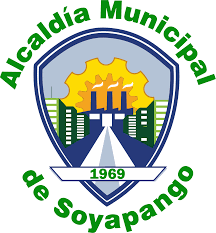 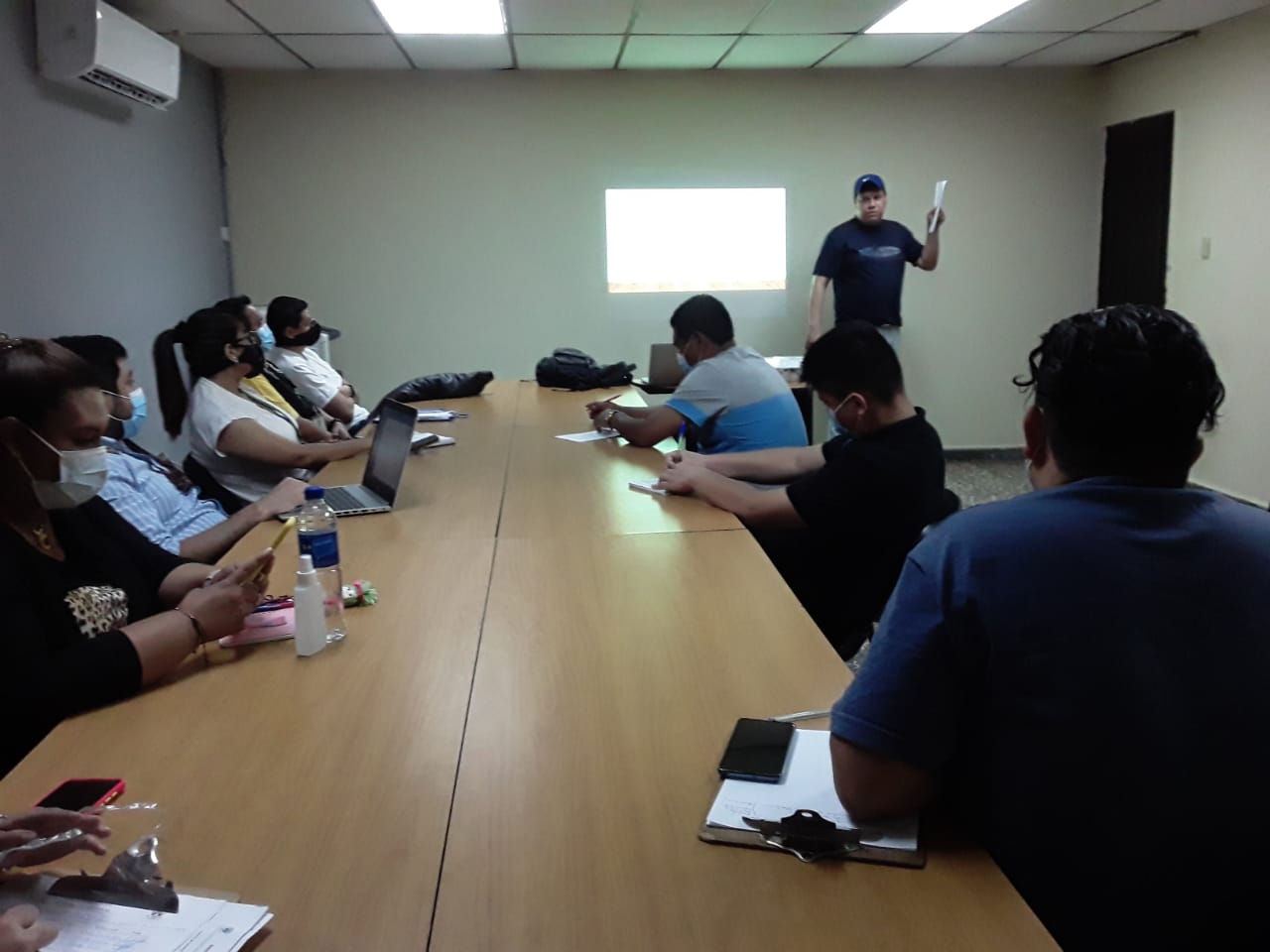 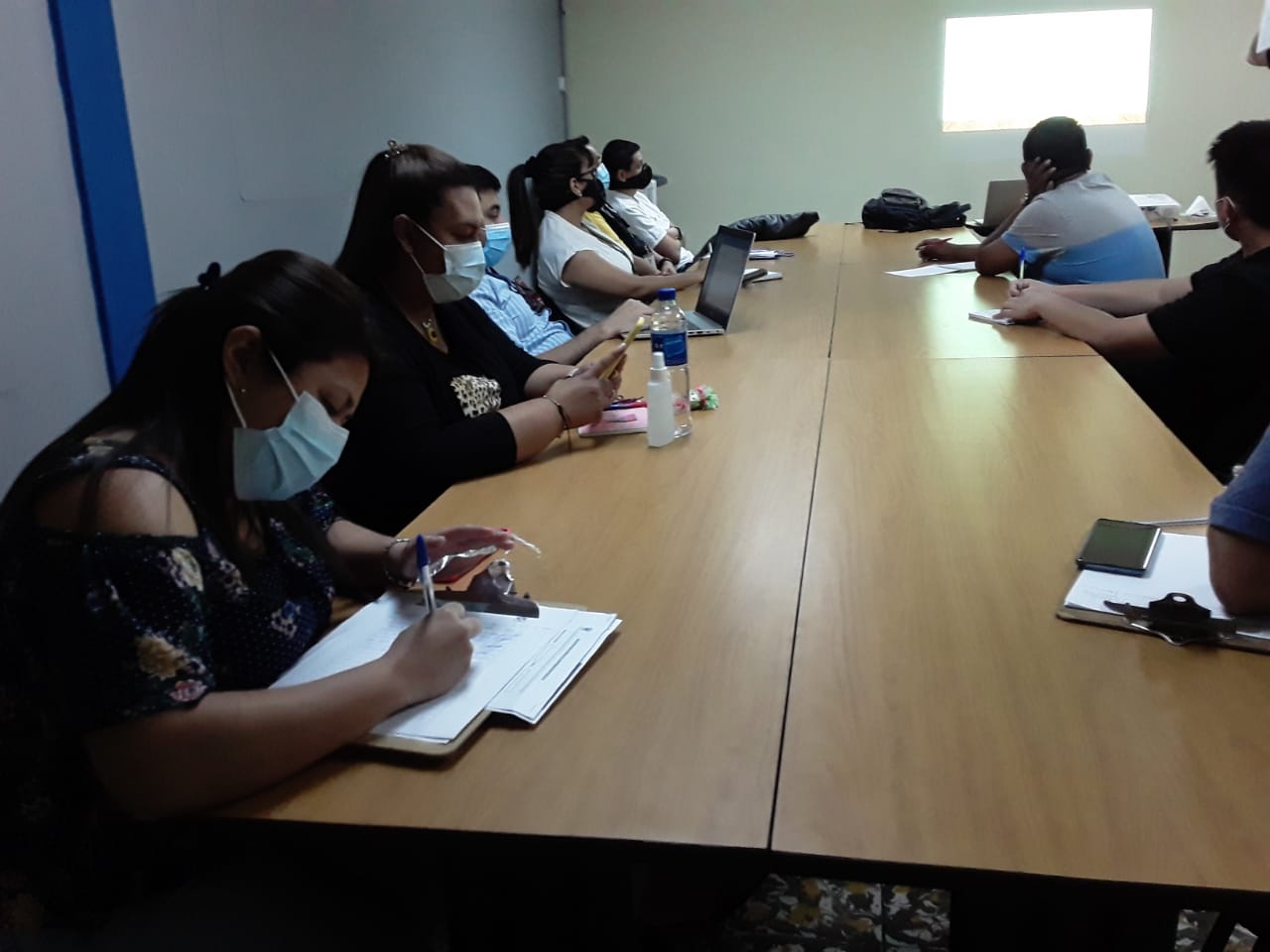 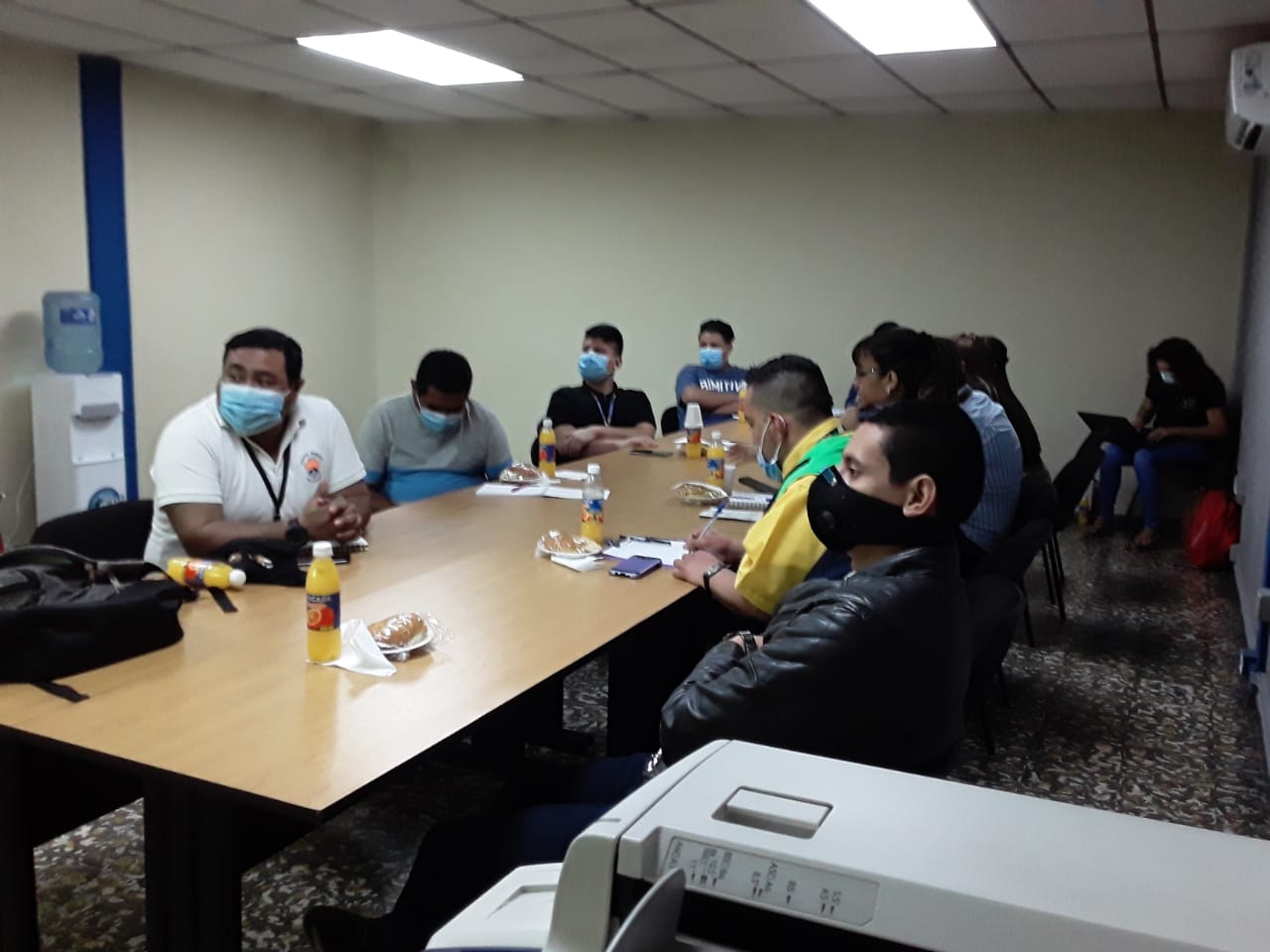 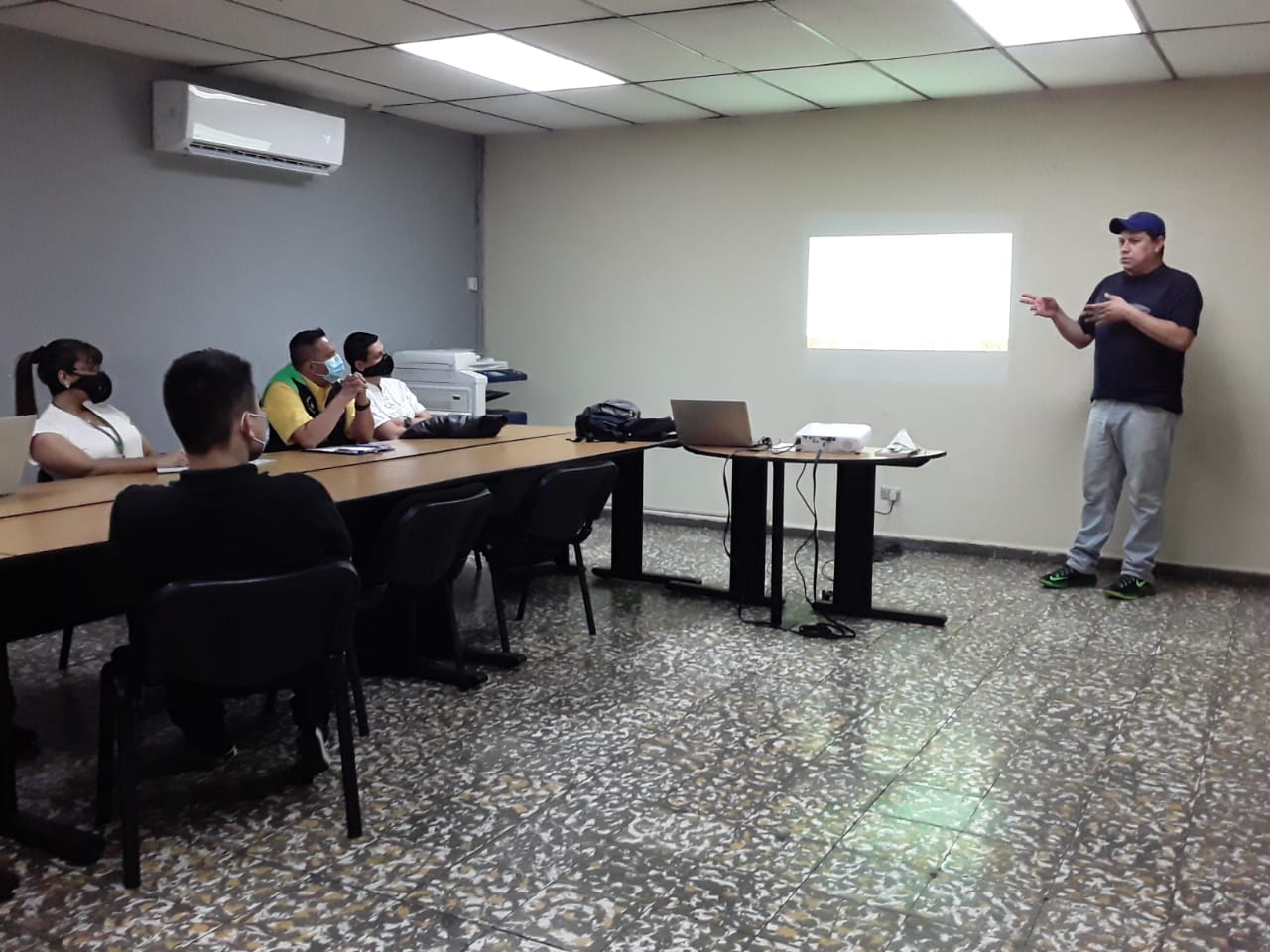 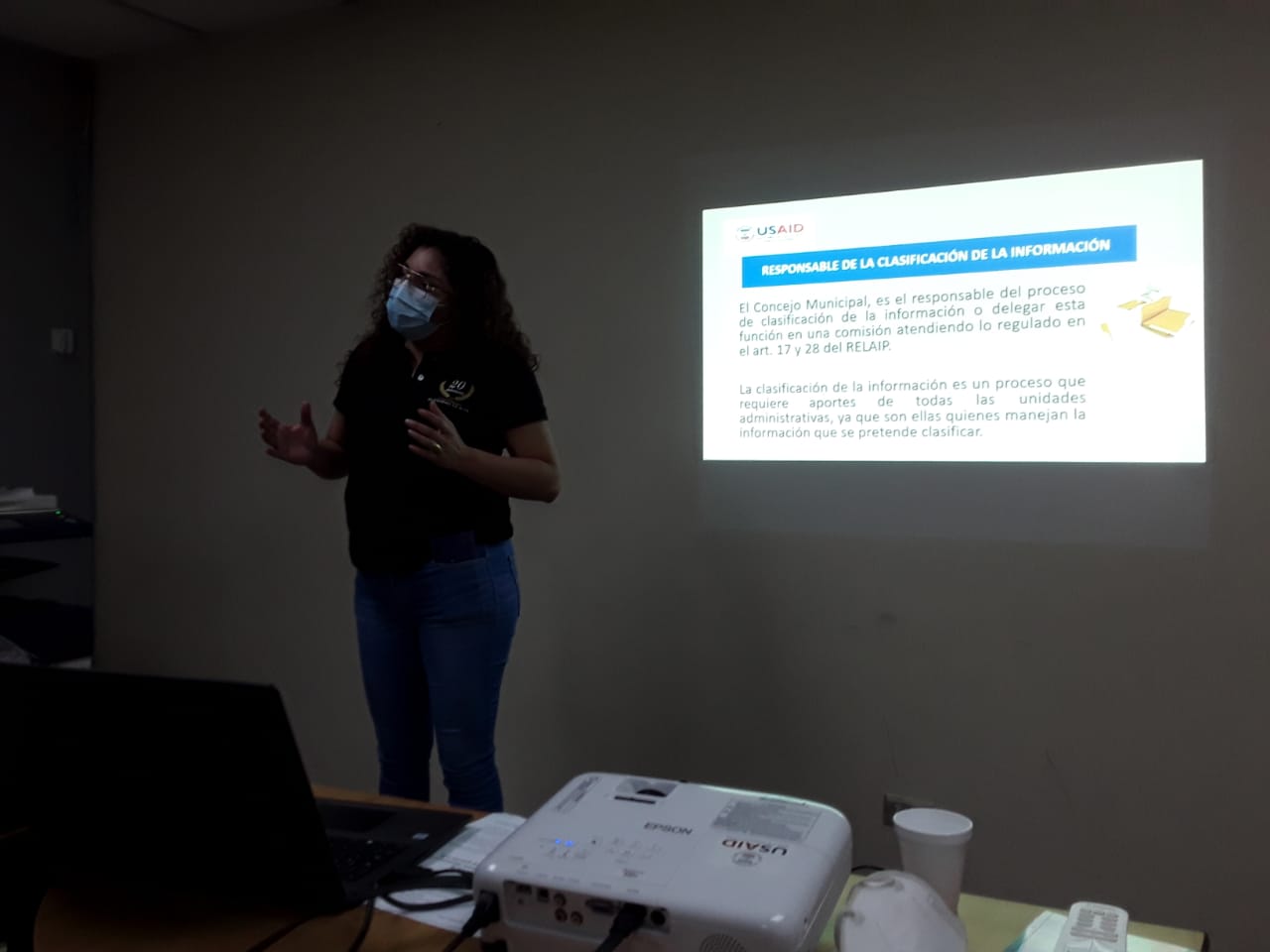 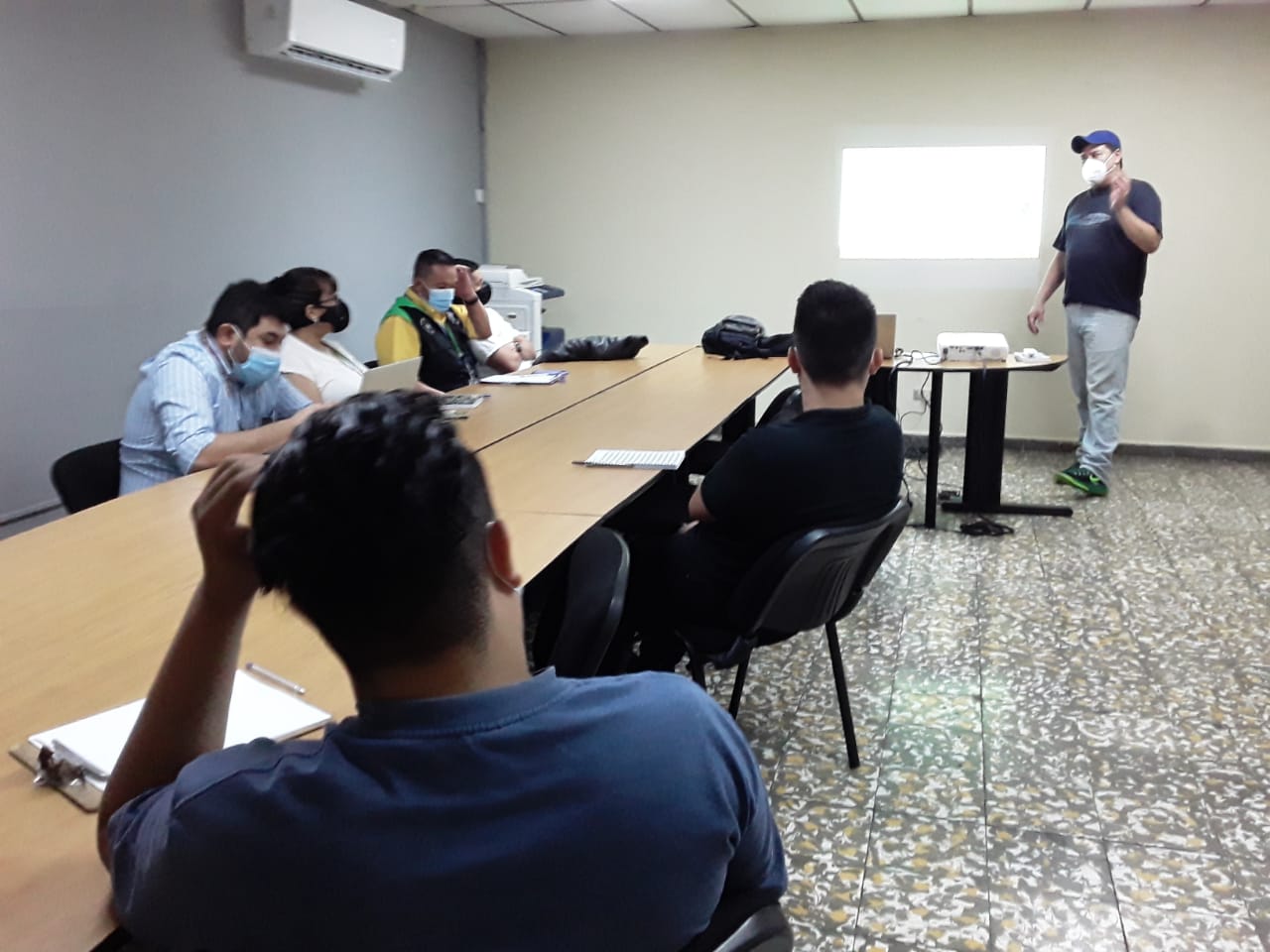 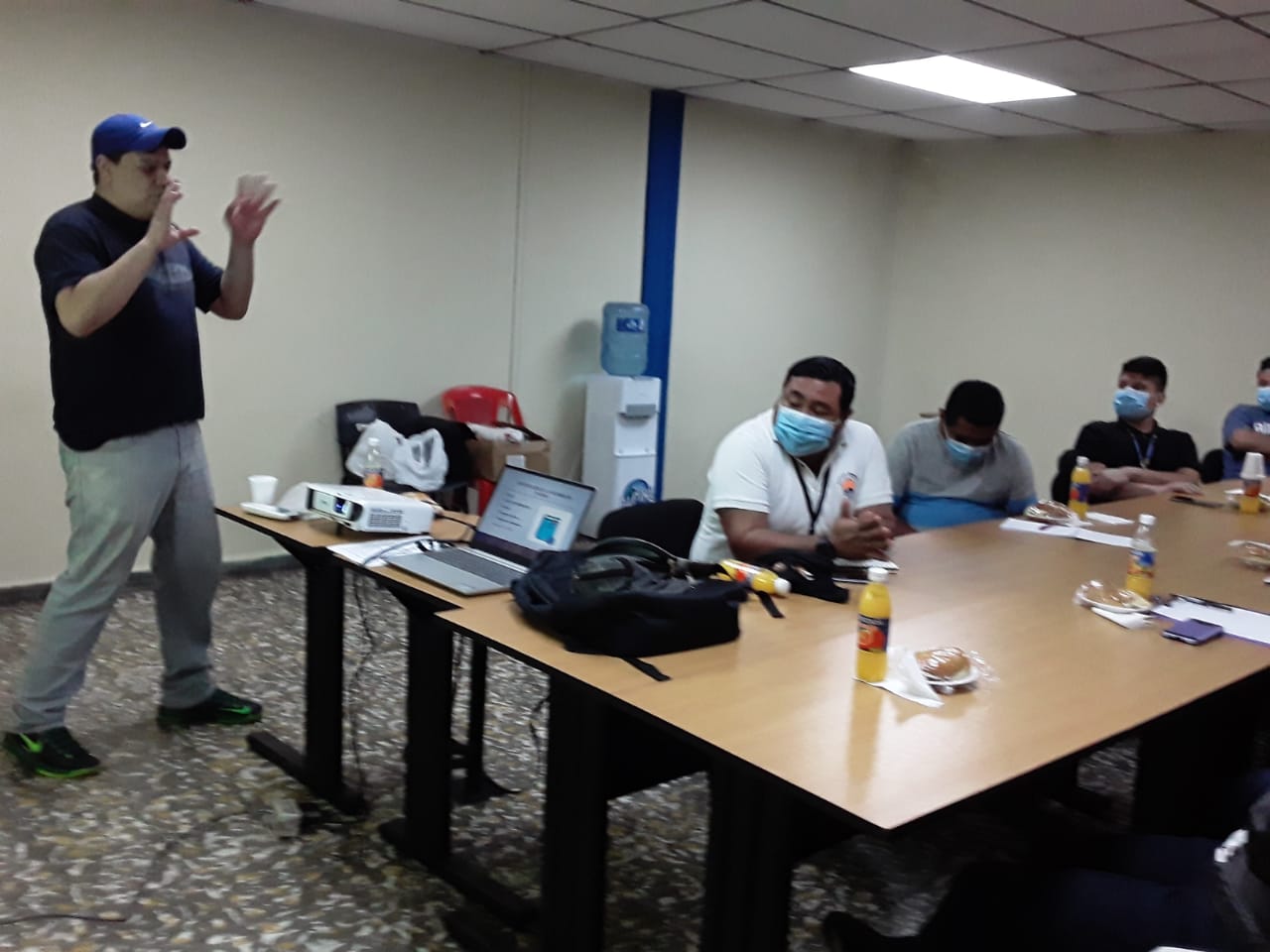 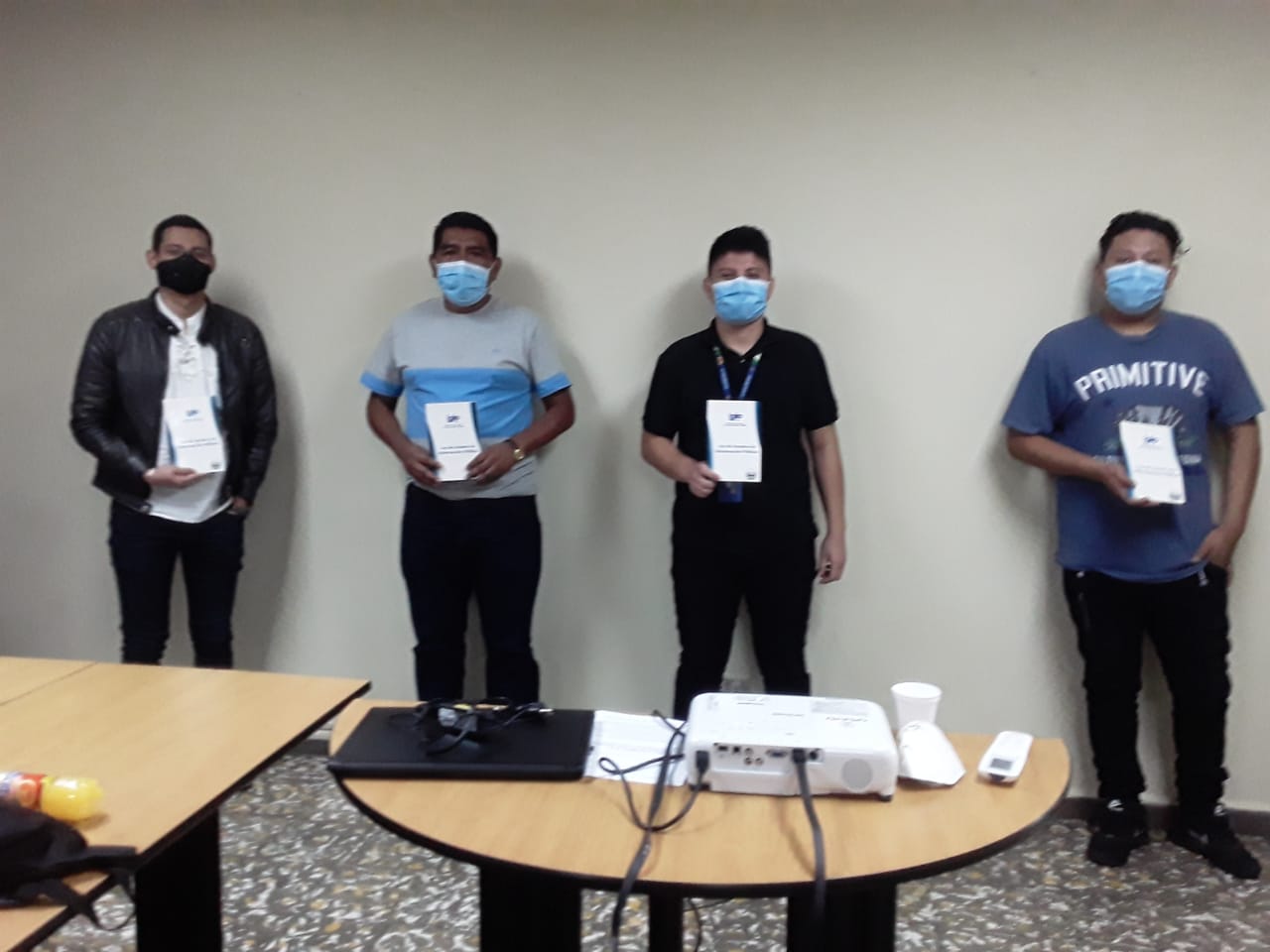 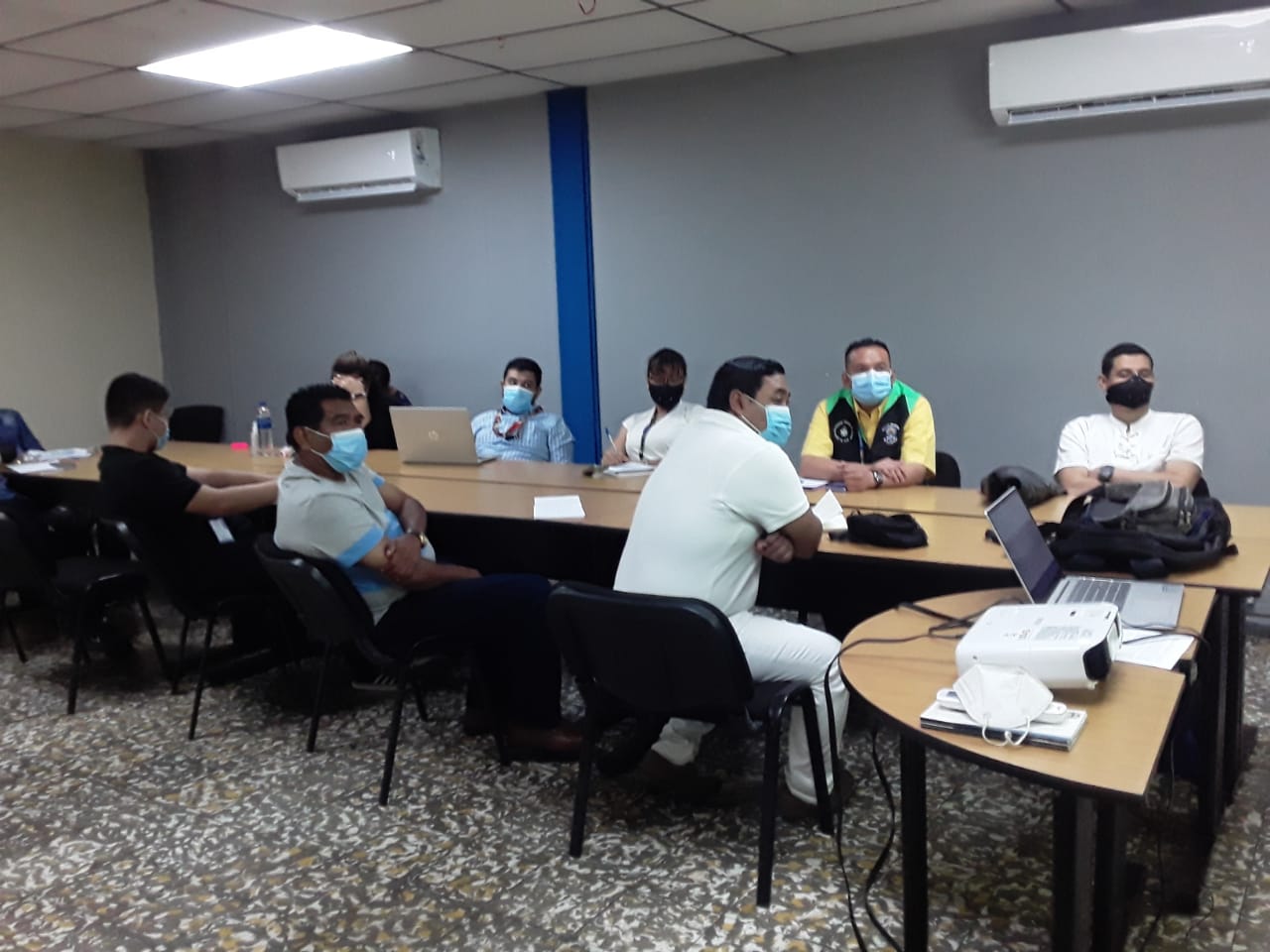 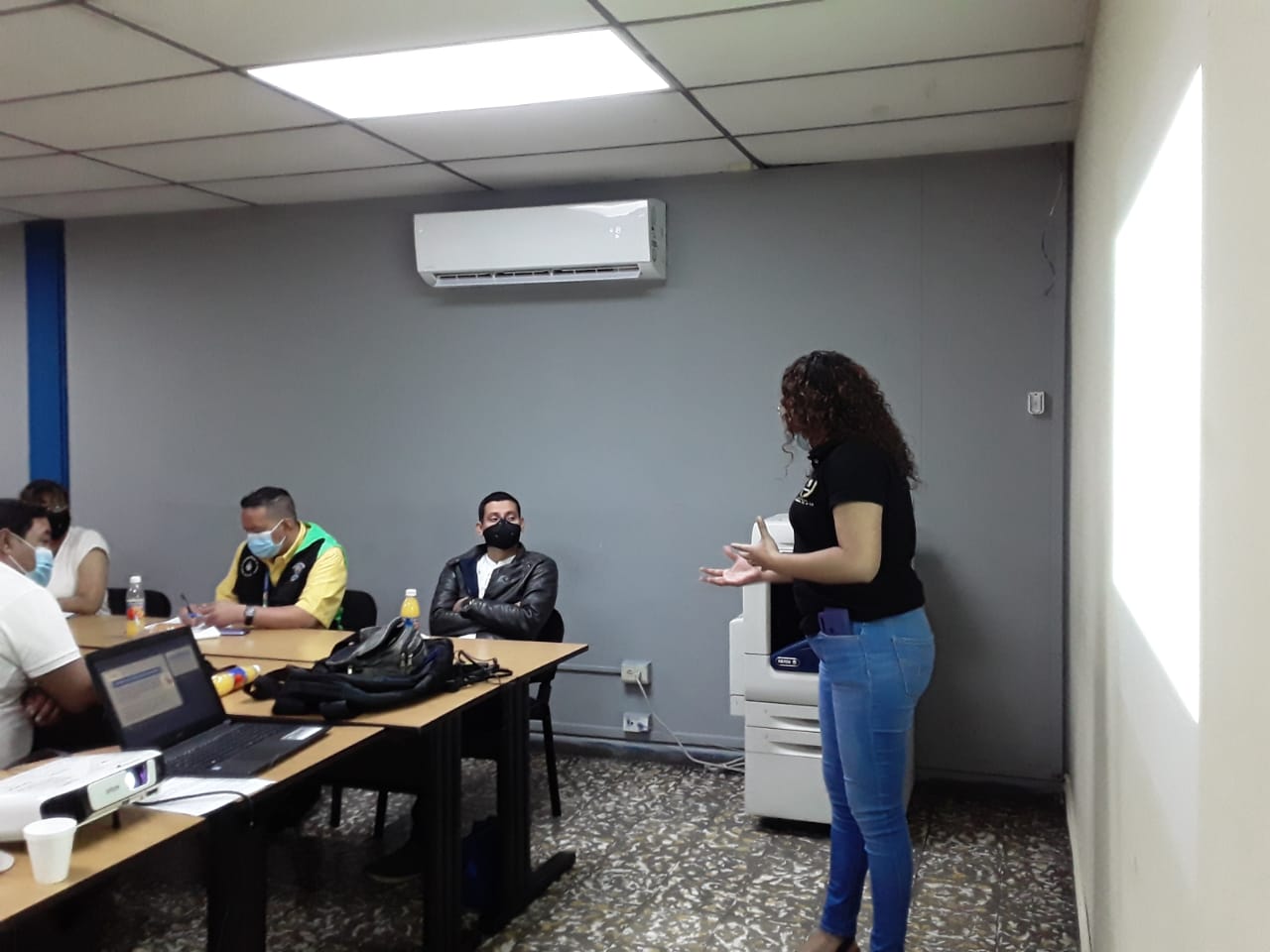 